Na temelju članka 11. stavak 5. Zakona o pravu na pristup informacijama („Narodne novine“, broj 25/13 i 85/15) i članka 45. Statuta Općine Punat („Službene novine Primorsko-goranske županije“ broj 8/18, 10/19 i 3/20) općinski načelnik Općine Punat donosiIzmjenu i dopuna Plana
savjetovanja Općine Punat sa zainteresiranom
javnošću u 2020. godiniI.U Planu savjetovanja Općine Punat sa zainteresiranom javnošću u 2020. godini („Službene novine Primorsko-goranske županije“ broj 35/19) mijenja se tablica akata odnosno strateških ili planskih dokumenata, a izmjena se nalazi u privitku ovog Plana i čini njegov sastavni dio.II.Ovaj Plan stupa na snagu prvoga dana od dana objave u »Službenim novinama Primorsko-goranske županije«.OPĆINSKI NAČELNIKMarinko Žic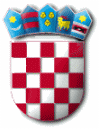 R E P U B L I K A   H R V A T S K APRIMORSKO – GORANSKA ŽUPANIJAOPĆINA PUNATOPĆINSKI NAČELNIKKLASA: 008-02/19-01/13URBROJ: 2142-02-03/3-5-20-2Punat, 23. listopada 2020. godine